CUADRO DE BONOS EN DOLARES – 18/09/2020BONOS EN DOLARES COTIZADOS EN PESOS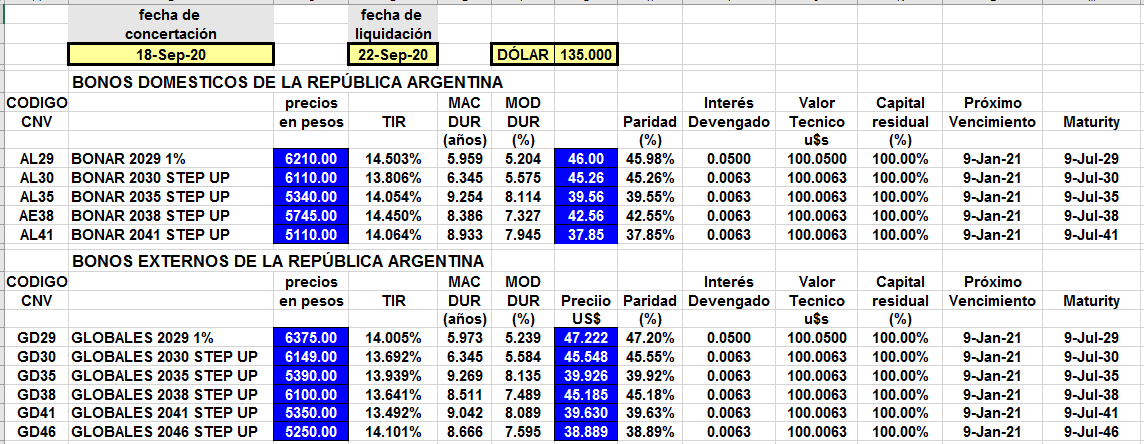 